Тема: « Одежда, обувь, головные уборы»1.  Спросите ребенка о том, какое время года наступило,  какие изменения произошли в природе, попросите сравнить погоду летом и осенью. Объясните ребенку,  почему в разные сезоны люди носят разную одежду, обувь головные уборы. Совместно с ребенком внимательно рассмотрите одежду, обувь, головные уборы, которые носит каждый член семьи осенью, и материал, из которого они сделаны; обратите внимание на его качество и рисунок. Закрепите названия деталей одежды (воротник, карманы, рукава и т. д.)2.  Дидактическая игра «Четвертый лишний»Подчеркните лишнее название.                Куртка, резиновые сапоги, перчатки, панамка.                     Сандалии, шарф, шапка, плащ.                     Кепка, валенки, ботинки, платок.3.  Дидактическая игра « Большой - маленький»Словообразование с помощью уменьшительно-ласкательных суффиксов, например: большая шапка и маленькая шапочка.Сапоги -  ____________________, пальто -_____________________ ,куртка - _____________________ , кепка - _____________________ ,шарф - ______________________ , плащ -  _____________________,перчатки - ___________________ , ботинки - ___________________,платок - ______________________.4.   Дидактическая игра « Исправь ошибку»Предложите ребенку исправить ошибки и запишите его ответы.Моя сапоги _________________________ , мой шапка ______________________ мое перчатки ________________________ ,мои шарф  ______________________ 5.  Дидактическая игра « Назови,  какие»Образование относительных прилагательных, например: пальто из драпа – драповое.Сапоги из резины - ________________; шапка из шерсти_________________  перчатки из кожи - ______________________ 6.   Предложите ребенку раскрасить те предметы, в названии которых встречается звук [ Ш ].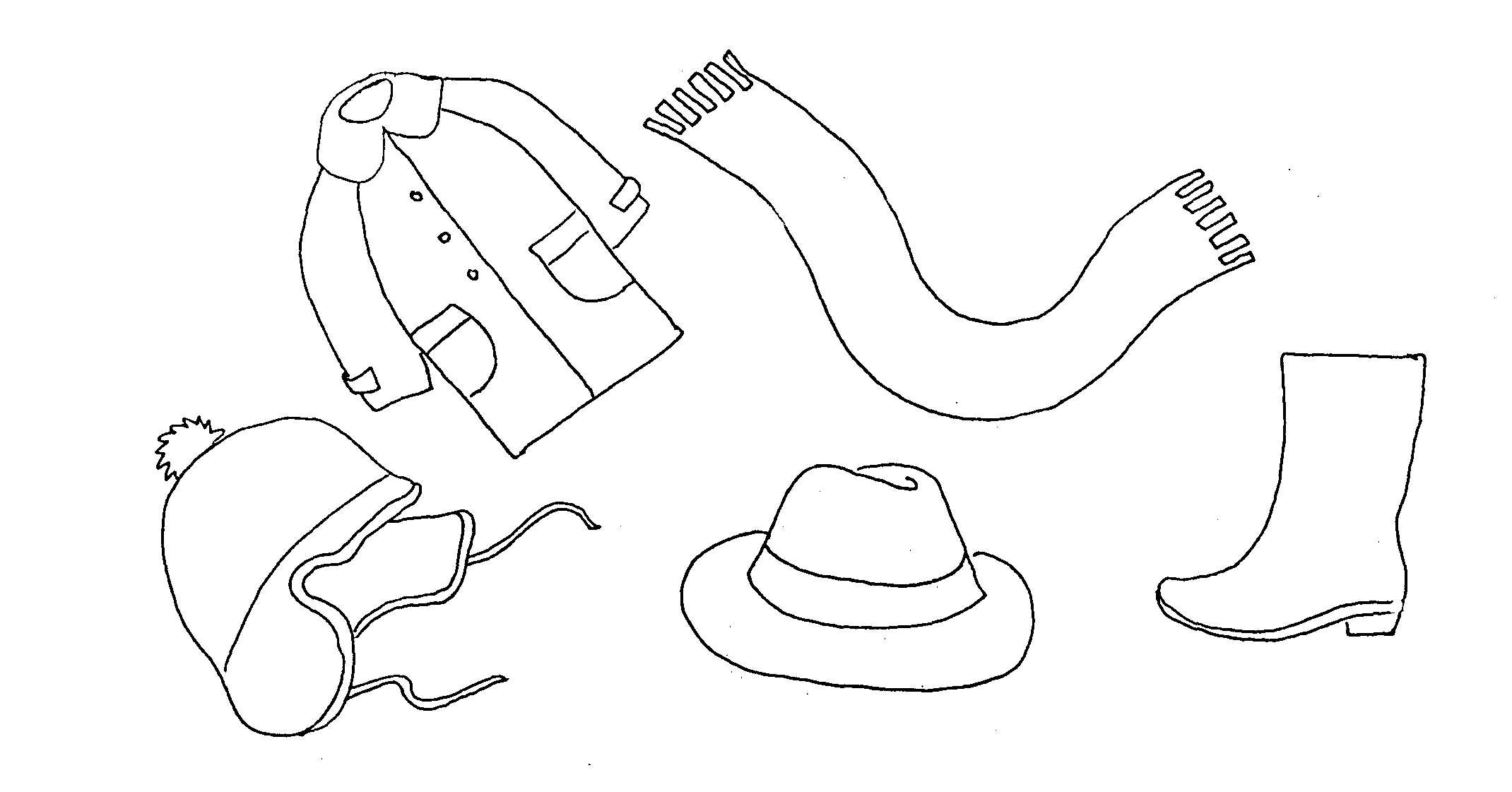 